СЛУЖБЕНИ ЛИСТ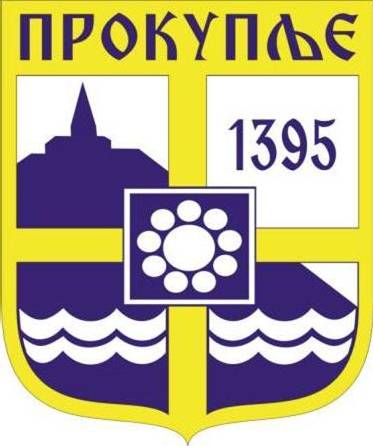 ГРАДА ПРОКУПЉА1На основу члана 25. став 1. тачка 19. члана 59. и 60. Закона о локалним изборима („Службени гласник РС“, бр.14/2022),  Градска изборна комисија града Прокупља, на седници одржаној дана 25.12.2023. године, у 13,35 часова, донела је:ЗБИРНИ ИЗВЕШТАЈ О РЕЗУЛТАТИМА ГЛАСАЊА НА ИЗБОРИМА ЗА ОДБОРНИКЕ СКУПШТИНЕ ГРАДА ПРОКУПЉА НА БИРАЧКИМ МЕСТИМА                                              НА ТЕРИТОРИЈИ ГРАДА ПРОКУПЉА	1.Резултати гласања на изборима за одборнике Скупштине града Прокупља, одржаним 17. децембра 2023. године, за бирачка места на територији града Прокупља су следећи: Број бирача уписаних у бирачки списак                                      35.951Број бирача који је изашао на изборе                                           21.812Број бирача који су гласали                                                           21.809Број неважећих гласачких листића                                                    575Број важећих гласачких листића                                                   21.234Број и проценат гласаова које је добила свака изборна листа:Члан 2.Ова Одлука се објављује на веб – презентацији Републичке изборне комисије, „Службеном листу града Прокупља“ и интернет презентацији града Прокупља.Број: 013-67/2023-01	У Прокупљу, 25.12.2023.годинеГРАДСКА ИЗБОРНА КОМИСИЈАПРЕДСЕДНИК					       ГРАДСКЕ ИЗБОРНЕ КОМИСИЈЕ 						       Никола Копривица с.р.С а д р ж а ј1.Збирни извештај о резултатима гласања на изборима за одборнике Скупштине града Прокупља на бирачким местима на територији града Прокупља...........1-2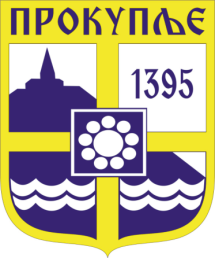    Издавач: Привремени орган  Грaда  Прокупља  Лист уредио Ивана Обрадовић   Главни и одговорни уредник: Секретар Привременог органа Града  Прокупља  Александра ВукићевићГОДИНА XVБрој 64Прокупље26. Децембар2023.годинеЛист излази према потребиГодишња претплата: 1.000 дин.Цена овог броја износи: 40 дин.Рок за рекламацију: 10 данаРедни број                                      Назив избиорне листеБрој гласова које је добила изборна листаПроценат од броја бирача који су гласалиПроценат од броја бирача који су гласали1.АЛЕКСАНДАР ВУЧИЋ – Прокупље не сме да стане12.48857,26%57,26%2.ИВИЦА ДАЧИЋ – ПРЕМИЈЕР СРБИЈЕ1.8198,34%8,34%3.МИЛИЦА ЂУРЂЕВИЋ СТАМЕНКОВСКИ – СРПСКА СТРАНКА ЗАВЕТНИЦИ – МАРКО РИСТИЋ – ЗА БОЉЕ ПРОКУПЉЕ1.2125,56%5,56%4.ПРОКУПЉЕ У СРЦУ – НАРОДНА СТРАНКА5372,46%2,46%5.ДР ВОЈИСЛАВ ШЕШЕЉ – СРПСКА РАДИКАЛНА СТРАНКА6102,8%2,8%6.ДР МИЛОШ ЈОВАНОВИЋ – НАДА ЗА ПРОКУПЉЕ – Српска коалиција НАДА – Национално демократска алтернатива – Нова Демократска странка Србије (Нови ДСС) – Покрет обнове Краљевине Србије (ПОКС) – Војислав Михаиловић8598593,49%7.СРБИЈА ПРОТИВ НАСИЉА-ПРОКУПЉЕ3.7093.70917,01%